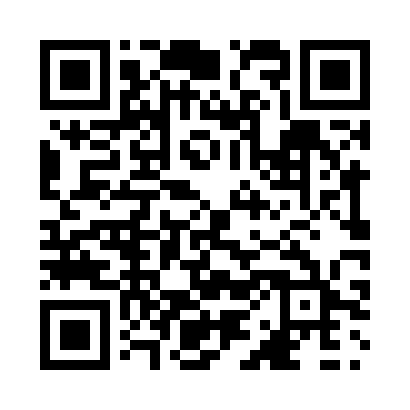 Prayer times for Royce, Alberta, CanadaMon 1 Jul 2024 - Wed 31 Jul 2024High Latitude Method: Angle Based RulePrayer Calculation Method: Islamic Society of North AmericaAsar Calculation Method: HanafiPrayer times provided by https://www.salahtimes.comDateDayFajrSunriseDhuhrAsrMaghribIsha1Mon3:365:131:597:4710:4612:222Tue3:375:142:007:4710:4512:223Wed3:375:152:007:4710:4412:224Thu3:385:162:007:4710:4412:225Fri3:385:172:007:4610:4312:216Sat3:395:182:007:4610:4212:217Sun3:405:192:007:4610:4112:218Mon3:405:202:017:4510:4012:209Tue3:415:222:017:4510:3912:2010Wed3:425:232:017:4410:3812:1911Thu3:435:242:017:4410:3712:1912Fri3:435:262:017:4310:3612:1813Sat3:445:272:017:4310:3512:1814Sun3:455:292:017:4210:3312:1715Mon3:465:302:017:4110:3212:1716Tue3:465:322:027:4110:3112:1617Wed3:475:332:027:4010:2912:1518Thu3:485:352:027:3910:2812:1519Fri3:495:372:027:3910:2612:1420Sat3:505:382:027:3810:2512:1321Sun3:515:402:027:3710:2312:1222Mon3:525:422:027:3610:2112:1123Tue3:525:432:027:3510:2012:1124Wed3:535:452:027:3410:1812:1025Thu3:545:472:027:3310:1612:0926Fri3:555:492:027:3210:1412:0827Sat3:565:502:027:3110:1212:0728Sun3:575:522:027:3010:1112:0629Mon3:585:542:027:2910:0912:0530Tue3:595:562:027:2810:0712:0431Wed4:005:582:027:2610:0512:03